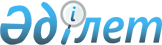 О бюджете города Петропавловска на 2009 годРешение маслихата города Петропавловска Северо-Казахстанской области от 20 декабря 2008 года N 2. Зарегистрировано Управлением юстиции города Петропавловска Северо-Казахстанской области 26 января 2009 года N 13-1-150      Примечание РЦПИ!

      Порядок введения в действие решения см. пункт 16       

В соответствии с пунктом 2 статьи 9 Бюджетного кодекса Республики Казахстан от 4 декабря 2008 года № 95-IV, подпунктом 1 пункта 1 статьи 6 Закона Республики Казахстан «О местном государственном управлении в Республике Казахстан» от 23 января 2001 года № 148, параметрами среднесрочного плана социально-экономического развития и среднесрочной фискальной политики на 2009–2011 годы Петропавловский городской маслихат РЕШИЛ:



      1. Утвердить бюджет города Петропавловска на 2009 год согласно приложению 1 в следующих объемах:

      1) доходы – 9339664,5 тысяч тенге, в том числе:

      налоговые поступления – 4601267 тысяч тенге;

      неналоговые поступления – 20575 тысяч тенге;

      поступления от продажи основного капитала – 620142 тысяч тенге;

      поступления трансфертов – 4097680,5 тысяч тенге;

      2) затраты – 9127425,9 тысяч тенге;

      3) чистое бюджетное кредитование – 0;

      4) сальдо по операциям с финансовыми активам - 181279;

      5) дефицит (профицит) бюджета - 30960 тысячи тенге;

      6) финансирование дефицита (использование профицита) бюджета -  -30960 тысяч тенге, в том числе:

      поступление займов - 254000 тысяч тенге;

      погашение займов – 373000 тысяч тенге;

      используемые остатки бюджетных средств – 88040,4 тыс.тенге.

      1.1. Выделить за счет свободных остатков средств городского бюджета, сложившихся на начало года, на расходы городского бюджета по бюджетным программам согласно приложению 8.

      Сноска. Пункт 1 с изменениями, внесенными решением Маслихата города Петропавловска от 7.03.2009 N 1; от 27.04.2009 N 2; от 29.07.2009 N 2; от 22.10.2009 N 3; от 26.11.2009 N 2



      2. Установить, что доходы городского бюджета на 2009 год формируются в соответствии с Бюджетным кодексом Республики Казахстан за счет следующих налоговых поступлений:

      социального налога;

      налога на имущество физических и юридических лиц, индивидуальных предпринимателей;

      земельного налога;

      налога на транспортные средства;

      фиксированного налога;

      акцизов, кроме акцизов, зачисляемых в республиканский бюджет;

      платы за пользование земельными участками;

      сборов за ведение предпринимательской и профессиональной деятельности, кроме сборов, зачисляемых в республиканский бюджет;

      государственной пошлины, кроме консульского сбора и государственных пошлин, зачисляемых в республиканский бюджет.



      3. Установить, что доходы городского бюджета формируются за счет следующих неналоговых поступлений:

      поступлений части чистого дохода коммунальных государственных предприятий (акимата г.Петропавловска);

      доходов от аренды имущества, находящегося в государственной собственности (акимата г.Петропавловска);

      других неналоговых поступлений.



      4. Установить, что доходы городского бюджета формируются за счет следующих поступлений от продажи основного капитала:

      продажа земли;

      продажа нематериальных активов.



      5. Установить, что в порядке, определяемом Правительством Республики Казахстан, используются поступления от реализации товаров и услуг, представляемых следующими организациями:

      государственными учреждениями образования;

      государственными библиотеками;



      6. Утвердить резерв местного исполнительного органа города на 2009 год в сумме 104260 тысяч тенге, в том числе:

      резерв на неотложные затраты – 2000 тысяч тенге;

      резерв на исполнение обязательств по решениям судов – 102260 тысяч тенге;

      Сноска. Пункт 6 с изменениями, внесенными решением Маслихата города Петропавловска от 7.03.2009 N 1



      7. Установить, что в расходах бюджета города Петропавловска на 2009 год предусмотрены в полном объеме ассигнования на выплату заработной платы работникам государственных учреждений в соответствии с системой оплаты труда, установленной законодательством Республики Казахстан.



      8. Учесть в бюджете города на 2009 год расходы на реализацию:

      Трудового кодекса Республики Казахстан от 15 мая 2007 года касательно предоставления гражданским служащим оплачиваемого ежегодного трудового отпуска продолжительностью не менее тридцати календарных дней с выплатой пособия на оздоровление в размере должностного оклада;

      Закона Республики Казахстан от 27 июля 2007 года «Об образовании» в части снижения нормативной учебной нагрузки в неделю для педагогических работников начального образования государственных организаций образования с 20 до 18 часов.



      9. Утвердить перечень бюджетных программ развития городского бюджета на 2009 год с разделением на бюджетные программы, направленные на реализацию бюджетных инвестиционных проектов (программ) и формирование или увеличение уставного капитала юридических лиц, согласно приложению 2.



      10. Утвердить перечень бюджетных программ, не подлежащих секвестру в процессе исполнения бюджета города на 2009 год согласно приложению 3.



      11. Установить, что в расходах городского бюджета на 2009 год по программе 451-007-000 «Социальная помощь отдельным категориям нуждающихся граждан по решениям местных представительных органов», предусмотрены ассигнования на социальные выплаты в сумме 74115 тысяч тенге согласно приложению 4.

      Сноска. Пункт 11 с изменениями, внесенными решением Маслихата города Петропавловска от 7.03.2009 N 1; от 29.07.2009 N 2; от 22.10.2009 N 3



      12. Учесть в бюджете города на 2009 год расходы по программам:

      451-005 «Государственная адресная социальная помощь. За счет средств местного бюджета» в сумме 69645 тысяч тенге;

      451-016 «Государственные пособия на детей до 18 лет. За счет средств местного бюджета» в сумме 24212 тысяч тенге;

      464-011-029 «Капитальный, текущий ремонт объектов образования в рамках реализации стратегии региональной занятости и переподготовки кадров. За счет средств бюджета района (города областного значения)» в сумме 14876 тысяч тенге.

      Сноска. Пункт 12 с изменениями, внесенными решением Маслихата города Петропавловска от 27.04.2009 N 2; от 22.10.2009 N 3



      13. Учесть в бюджете города на 2009 год целевые текущие трансферты из республиканского бюджета в следующих объемах согласно приложению 5:

      1) на реализацию Государственной программы развития образования Республики Казахстан на 2005–2010 годы – 132011 тысяч тенге, в том числе:

      содержание вновь вводимых объектов образования – 77993 тысяч тенге;

      оснащение учебным оборудованием кабинетов физики, химии, биологии в государственных учреждениях начального, основного среднего и общего среднего образования – 20250 тысяч тенге;

      создание лингафонных и мультимедийных кабинетов в государственных учреждениях начального, основного среднего и общего среднего образования – 21056 тысяч тенге;

      внедрение новых технологий обучения в государственной системе образования – 12712 тысяч тенге.

      2) на выплату государственной адресной социальной помощи –  15239 тысяч тенге;

      3) на выплату государственных пособий на детей до 18 лет из малообеспеченных семей – 2581 тысяч тенге;

      4) на увеличение норм питания в медико-социальных учреждениях - 7817 тысяч тенге;

      5) на строительство жилья государственного коммунального жилищного фонда в соответствии с Государственной программой жилищного строительства в Республике Казахстан на 2008-2010 годы – 592000 тысяч тенге;

      6) на развитие и обустройство инженерно-коммуникационной инфраструктуры в соответствии с Государственной программой жилищного строительства в Республике Казахстан на 2008-2010 годы – 1171488 тысяч тенге.

      Сноска. Пункт 13 с изменениями, внесенными решением Маслихата города Петропавловска от 27.04.2009 N 2; от 29.07.2009 N 2; от 22.10.2009 N 3; от 26.11.2009 N 2

      13-1. Утвердить распределение сумм целевых трансфертов из республиканского бюджета на обеспечение занятости в рамках реализации стратегии региональной занятости и переподготовки кадров (Дорожная карта) в сумме 695213,5 тысяч тенге:

      1) на расширение программы социальных рабочих мест и молодежной практики - 95775 тысяч тенге;

      2) на капитальный, текущий ремонт объектов образования - 60050 тысяч тенге;

      3) на ремонт и содержание автомобильных дорог районного значения, улиц городов и населенных пунктов - 230000 тысяч тенге;

      4) на ремонт инженерно-коммуникационной инфраструктуры и благоустройство населенных пунктов - 141546,5 тысяч тенге;

      5) на развитие инженерно-коммуникационной инфраструктуры - 167842 тысяч тенге.

      Сноска. Решение дополнено пунктом 13-1 - решением Маслихата города Петропавловска от 27.04.2009 N 2; с изменениями, внесенными решением Маслихата города Петропавловска от 29.07.2009 N 2; от 22.10.2009 N 3



      14. Учесть в бюджете города на 2009 год кредиты на строительство жилья по нулевой ставке вознаграждения (интереса) в соответствии с Государственной программой жилищного строительства в Республике Казахстан на 2008-2010 годы в сумме 254000 тысяч тенге согласно приложению 6.

      Сноска. Пункт 14 с изменениями, внесенными решением Маслихата города Петропавловска от 27.04.2009 N 2



      15. Учесть в бюджете города на 2009 год целевые текущие трансферты из вышестоящего бюджета в следующих объемах согласно приложению 7:

      1) на информатизацию системы образования в государственных учреждениях образования - 9362 тысяч тенге;

      2) на увеличение охвата детей детскими дошкольными организациями-22772 тысяч тенге;

      3) на оснащение школ учебными пособиями по изучению правил дорожного движения - 384 тысяч тенге;

      4) на льготное зубопротезирование лиц, приравненных по льготам и гарантиям к участникам и инвалидам Великой Отечественной войны - 6730 тысяч тенге;

      5) на завершение строительства 102-х квартирного дома - 453010 тысяч тенге;

      6) на строительство инженерно-коммуникационных сетей и благоустройство объектов жилищного строительства 56223 тысяч тенге.

      7) на размещение социального заказа в неправительственных организациях (Социальное такси) - 3600 тысяч тенге;

      8) на увеличение уставного капитала коммунального рынка «Қызылжар Ақбастау» - 30000 тысяч тенге;

      9) на увеличение штатной численности Отдела культуры и развития языков на 3 единицы - 1655 тысяч тенге;

      10) на обеспечение функционирования автомобильных дорог -  136633тысяч тенге;

      11) на реконструкцию городского парка культуры и отдыха - 120000 тысяч тенге;

      12) на завершение строительства многоквартирного жилого дома по улице Жукова - 170000 тысяч тенге.

      Сноска. Пункт 15 с изменениями, внесенными решением Маслихата города Петропавловска от 29.07.2009 N 2; от 22.10.2009 N 3

       13) на оказание социальной помощи участникам и инвалидам Великой отечественной войны по оплате коммунальных услуг - 4000 тысячи тенге;

      Сноска. Пункт 15 дополнен подпунктом 13) решением Маслихата города Петропавловска от 29.07.2009 N 2

       14) на обеспечение горячим питанием учащихся 0-4 классов - 20000 тысяч тенге;

      Сноска. Пункт 15 дополнен подпунктом 14) решением Маслихата города Петропавловска от 29.07.2009 N 2

      15) на капитальный ремонт средней школы № 24 - 6000 тысяч тенге;

      Сноска. Пункт 15 дополнен подпунктом 15) решением Маслихата города Петропавловска от 29.07.2009 N 2

      16) на составление классификатора целевого назначения земель города - 20000 тысяч тенге;

      Сноска. Пункт 15 дополнен подпунктом 16) решением Маслихата города Петропавловска от 29.07.2009 N 2

      17) на увеличение уставного капитала ГКП «Коммунхоз» - 79300 тысяч тенге;

      Сноска. Пункт 15 дополнен подпунктом 17) решением Маслихата города Петропавловска от 29.07.2009 N 2

      18) на приобретение жилья отдельным категориям граждан - 20500 тысяч тенге;

      Сноска. Пункт 15 дополнен подпунктом 18) решением Маслихата города Петропавловска от 29.07.2009 N 2; с изменениями, внесенными решением Маслихата города Петропавловска от 22.10.2009 N 3

      19) на субсидирование пассажирских перевозок - 5682 тысяч тенге;

      Сноска. Пункт 15 дополнен подпунктом 19) решением Маслихата города Петропавловска от 29.07.2009 N 2

      20) исключен решением Маслихата города Петропавловска от 22.10.2009 N 3

      21) исключен решением Маслихата города Петропавловска от 22.10.2009 N 3

      22) на погашение задолженности по решению суда - 13967 тысяч тенге.

      Сноска. Пункт 15 дополнен подпунктом 22) решением Маслихата города Петропавловска от 29.07.2009 N 2

      23) на выплату государственных пособий на детей до 18 лет -3000 тысяч тенге;

      Сноска. Пункт 15 дополнен подпунктом 23) решением Маслихата города Петропавловска от 22.10.2009 N 3

      24) на организацию сохранения государственного жилищного фонда -3500 тысяч тенге.

      Сноска. Пункт 15 дополнен подпунктом 24) решением Маслихата города Петропавловска от 22.10.2009 N 3

      15-1. Утвердить распределение сумм целевых трансфертов из областного бюджета на обеспечение занятости в рамках реализации стратегии региональной занятости и переподготовки кадров (Дорожная карта) в сумме 177650 тысяч тенге:

      1) на капитальный, текущий ремонт объектов образования - 9649 тысяч тенге;

      2) на ремонт и содержание автомобильных дорог районного значения, улиц городов и населенных пунктов - 20000 тысяч тенге;

      3) на ремонт инженерно-коммуникационной инфраструктуры и благоустройство населенных пунктов - 68226 тысяч тенге;

      4) на развитие инженерно-коммуникационной инфраструктуры -  79775 тысяч тенге.

      Сноска. Пункт 15 дополнен пунктом 15-1 - решением Маслихата города Петропавловска от 27.04.2009 N 2; с изменениями, внесенными решением Маслихата города Петропавловска от 29.07.2009 N 2; от 22.10.2009 N 3



      16. Настоящее решение вводится в действие с 1 января 2009 года.      Председатель                             Секретарь

      сессии городского маслихата            городского маслихата

      А. Казанцев                             Р. СыздыковПриложение 1

к решению внеочередной 12 сессии

городского маслихата IV созыва № 2

от 20 декабря 2008 года Бюджет города Петропавловска на 2009 год      Сноска. Приложение 1 в редакции решения Маслихата города Петропавловска от 7.03.2009 N 1; от 27.04.2009 N 2; от 29.07.2009 N 2; от 22.10.2009 N 3; от 26.11.2009 N 2

Приложение 2         

к решению 12 сессии городского

маслихата IV созыва № 2   

от 20 декабря 2008 года    Перечень бюджетных программ развития с разделением на бюджетные инвестиционные проекты и программы городского бюджета на 2009 год      Сноска. Приложение 2 в редакции решения Маслихата города Петропавловска от 7.03.2009 N 1; от 27.04.2009 N 2; от 29.07.2009 N 2 ; от 22.10.2009 N 3; от 26.11.2009 N 2

Приложение 3         

к решению 12 сессии городского

маслихата IV созыва № 2   

от 20 декабря 2008 года    Перечень городских бюджетных программ, не подлежащих секвестру в процессе исполнения бюджета на 2009 год

Приложение 4        

к решению 12 сессии городского

маслихата IV созыва № 2   

от 20 декабря 2008 года    Перечень видов социальной помощи, предусмотренной по программе"Социальная помощь отдельным категориям нуждающихся граждан по решениям местных представительных органов"      Сноска. Приложение 4 в редакции решения Маслихата города Петропавловска от 7.03.2009 N 1; от 29.07.2009 N 2; от 22.10.2009 N 3

Приложение 5         

к решению 12 сессии городского

маслихата IV созыва № 2   

от 20 декабря 2008 года    Распределение сумм целевых трансфертов из республиканского бюджета по г.Петропавловску на 2009 год      Сноска. Приложение 5 в редакции решения Маслихата города Петропавловска от 27.04.2009 N 2; от 29.07.2009 N 2; от 22.10.2009 N 3; от 26.11.2009 N 2

Приложение 6        

к решению 12 сессии городского

маслихата IV созыва № 2   

от 20 декабря 2008 года    Распределение сумм бюджетных кредитов по нулевой ставке вознаграждения (интереса) на строительство и приобретение жилья  в соответствии с Государственной программой жилищного строительства в Республике Казахстан на 2008-2010 годы      Сноска. Приложение 6 в редакции решения Маслихата города Петропавловска от 27.04.2009 N 2

Приложение 7        

к решению 12 сессии городского

маслихата IV созыва № 2  

от 20 декабря 2008 года   Распределение сумм целевых трансфертов из областного бюджета по г. Петропавловску на 2009 год      Сноска. Приложение 7 в редакции решения Маслихата города Петропавловска от 27.04.2009 N 2; от 29.07.2009 N 2; от 22.10.2009 N 3

Приложение 8

к решению внеочередной 14 сессии

городского маслихата IV созыва № 1

от 7 марта 2009 года Направление свободных остатков городского бюджета, сложившихся на 1 января 2009 года      Сноска. Приложение 8 в редакции решения Маслихата города Петропавловска от 7.03.2009 N 1; от 29.07.2009 N 2
					© 2012. РГП на ПХВ «Институт законодательства и правовой информации Республики Казахстан» Министерства юстиции Республики Казахстан
				КатегорияКатегорияКатегорияКатегорияСумма

(тыс.

тенге)КлассКлассКлассСумма

(тыс.

тенге)ПодклассПодклассСумма

(тыс.

тенге)НаименованиеСумма

(тыс.

тенге)I. Доходы9 339 664,51Налоговые поступления4 601 2673Социальный налог2 754 6711Социальный налог2 754 6714Налоги на собственность1 113 9421Налоги на имущество673 1883Земельный налог163 7484Налог на транспортные средства277 0065Внутренние налоги на товары, работы и

услуги549 7552Акцизы271 6513Поступления за использование природных и

других ресурсов148 6134Сборы за ведение предпринимательской и

профессиональной деятельности116 5085Налог на игорный бизнес12 9838Обязательные платежи, взимаемые за

совершение юридически значимых действий и

(или) выдачу документов уполномоченными

на то государственными органами или

должностными лицами182 8991Государственная пошлина182 8992Неналоговые поступления20 5751Доходы от государственной собственности6 5571Поступления части чистого дохода

государственных предприятий5645Доходы от аренды имущества, находящегося

в государственной собственности5 9932Поступления от реализации товаров (работ,

услуг) государственными учреждениями,

финансируемыми из государственного

бюджета4411Поступления от реализации товаров (работ,

услуг) государственными учреждениями,

финансируемыми из государственного

бюджета4413Поступление денег от проведения

государственных закупок, организуемых

государственными учреждениями,

финансируемыми из государственного

бюджета691Поступление денег от проведения

государственных закупок, организуемых

государственными учреждениями,

финансируемыми из государственного

бюджета694Штрафы, пени, санкции, взыскания,

налагаемые государственными учреждениями,

финансируемыми из государственного

бюджета, а также содержащимися и

финансируемыми из бюджета (сметы

расходов) Национального банка Республики

Казахстан1 3281Штрафы, пени, санкции, взыскания,

налагаемые государственными учреждениями,

финансируемыми из государственного

бюджета, а также содержащимися и

финансируемыми из бюджета (сметы

расходов) Национального банка Республики

Казахстан, за исключением поступлений от

организации нефтяного сектора1 3286Прочие неналоговые поступления12 1801Прочие неналоговые поступления12 1803Поступления от продажи основного капитала620 1421Продажа государственного имущества,

закрепленного за государственными

учреждениями373 1721Продажа государственного имущества,

закрепленного за государственными

учреждениями373 1723Продажа земли и нематериальных активов246 9701Продажа земли241 5162Продажа нематериальных активов5 4544Поступления трансфертов4 097 680,52Трансферты из вышестоящих органов

государственного управления4 097 680,52Трансферты из областного бюджета4 097 680,5Функциональная группаФункциональная группаФункциональная группаФункциональная группаСумма (тыс.тенге)АдминистраторАдминистраторАдминистраторСумма (тыс.тенге)ПрограммаПрограммаСумма (тыс.тенге)НаименованиеСумма (тыс.тенге)II.Затраты9 127 425,91Государственные услуги общего характера127 661112Аппарат маслихата района (города

областного значения)9 8721Обеспечение деятельности маслихата района

(города областного значения)9 872122Аппарат акима района (города областного

значения)83 2401Обеспечение деятельности акима района

(города областного значения)83 240452Отдел финансов района (города областного

значения)19 2831Обеспечение деятельности Отдела финансов14 8613Проведение оценки имущества в целях

налогообложения2 48711Учет, хранение, оценка и реализация

имущества, поступившего в коммунальную

собственность1 935453Отдел экономики и бюджетного планирования

района (города областного значения)15 2661Обеспечение деятельности Отдела экономики

и бюджетного планирования15 2662Оборона10 946122Аппарат акима района (города областного

значения)10 9465Мероприятия в рамках исполнения всеобщей

воинской обязанности10 9463Общественный порядок, безопасность,

правовая, судебная, уголовно-

исполнительная деятельность36 583458Отдел жилищно-коммунального хозяйства,

пассажирского транспорта и автомобильных

дорог района (города областного значения)36 58321Обеспечение безопасности дорожного

движения в населенных пунктах36 5834Образование3 505 383464Отдел образования района (города

областного значения)3 505 3831Обеспечение деятельности отдела

образования9 2413Общеобразовательное обучение2 561 4774Информатизация системы образования в

государственных учреждениях образования

района (города областного значения)13 9175Приобретение и доставка учебников,

учебно-методических комплексов для

государственных учреждений образования

района (города областного значения)33 1816Дополнительное образование для детей154 2079Обеспечение деятельности организаций

дошкольного воспитания и обучения636 07310Внедрение новых технологий обучения в

государственной системе образования за

счет целевых трансфертов из

республиканского бюджета12 71211Капитальный, текущий ремонт объектов

образования в рамках реализации стратегии

региональной занятости и переподготовки

кадров.84 5756Социальная помощь и социальное

обеспечение546 187451Отдел занятости и социальных программ

района (города областного значения)536 2351Обеспечение деятельности отдела занятости

и социальных программ40 4302Программа занятости164 0835Государственная адресная социальная

помощь84 9386Жилищная помощь52 5227Социальная помощь отдельным категориям

нуждающихся граждан по решениям местных

представительных органов74 1158Социальная поддержка военнослужащих

внутренних войск и срочной службы1 73210Материальное обеспечение детей-инвалидов,

воспитывающихся и обучающихся на дому2 73111Оплата услуг по зачислению, выплате и

доставке пособий и других социальных

выплат1 27213Социальная адаптация лиц, не имеющих

определенного местожительства24 25714Оказание социальной помощи нуждающимся

гражданам на дому32 85416Государственные пособия на детей до 18

лет26 79317Обеспечение нуждающихся инвалидов

обязательными гигиеническими средствами и

предоставление услуг специалистами

жестового языка, индивидуальными

помощниками в соответствии с

индивидуальной программой реабилитации

инвалида30 508464Отдел образования района (города

областного значения)9 9528Социальная поддержка обучающихся и

воспитанников организаций образования

очной формы обучения9 9527Жилищно-коммунальное хозяйство3 960 495,5458Отдел жилищно-коммунального хозяйства,

пассажирского транспорта и автомобильных

дорог района (города областного значения)20 5004Обеспечение жильем отдельных категорий

граждан. 20 500467Отдел строительства района (города

областного значения)2 837 4283Строительство и (или) приобретение жилья

государственного коммунального жилищного

фонда1 215 0794Развитие, обустройство и (или)

приобретение инженерно-коммуникационной

инфраструктуры1 230 3057Развитие благоустройства городов и

населенных пунктов137 74119Строительство и (или) приобретение жилья254 0006Развитие системы водоснабжения. 303458Отдел жилищно-коммунального хозяйства,

пассажирского транспорта и автомобильных

дорог района (города областного значения)1 102 567,53Организация сохранения государственного

жилищного фонда8 20512Функционирование системы водоснабжения и

водоотведения66 26515Освещение улиц в населенных пунктах209 34116Обеспечение санитарии населенных пунктов217 52617Содержание мест захоронений и захоронение

безродных13 14818Благоустройство и озеленение населенных

пунктов126 37426Организация эксплуатации тепловых сетей,

находящихся в коммунальной собственности

районов (городов областного значения)4 31930Ремонт инженерно-коммуникационной

инфраструктуры и благоустройство

населенных пунктов в рамках реализации

cтратегии региональной занятости и

переподготовки кадров209 772,532Развитие инженерно-коммуникационной

инфраструктуры и благоустройство

населенных пунктов в рамках реализации

cтратегии региональной занятости и

переподготовки кадров.2476178Культура, спорт, туризм и информационное

пространство202 840455Отдел культуры и развития языков района

(города областного значения)91 8223Поддержка культурно-досуговой работы91 822465Отдел физической культуры и спорта района

(города областного значения)3 6426Проведение спортивных соревнований на

районном (города областного значения )

уровне3 642455Отдел культуры и развития языков района

(города областного значения)26 3086Функционирование районных (городских)

библиотек20 6067Развитие государственного языка и других

языков народов Казахстана5 702456Отдел внутренней политики района (города

областного значения)17 8502Проведение государственной информационной

политики через средства массовой

информации17 850455Отдел культуры и развития языков района

(города областного значения)9 5531Обеспечение деятельности отдела культуры

и развития языков9 553456Отдел внутренней политики района (города

областного значения)34 8091Обеспечение деятельности отдела

внутренней политики34 809465Отдел физической культуры и спорта района

(города областного значения)3 5781Обеспечение деятельности отдела

физической культуры и спорта3 578467Отдел строительства района (города

областного значения)15 27811Развитие объектов культуры15 2789Топливно-энергетический комплекс и

недропользование1 311467Отдел строительства района (города

областного значения)1 3119Развитие теплоэнергетической системы1 31110Сельское, водное, лесное, рыбное

хозяйство, особо охраняемые природные

территории, охрана окружающей среды и

животного мира, земельные отношения31 340463Отдел земельных отношений района (города

областного значения)31 3401Обеспечение деятельности отдела земельных

отношений11 3404Организация работ по зонированию земель20 00011Промышленность, архитектурная,

градостроительная и строительная

деятельность11 486467Отдел строительства района (города

областного значения)11 4861Обеспечение деятельности отдела

строительства11 48612Транспорт и коммуникации542 100458Отдел жилищно-коммунального хозяйства,

пассажирского транспорта и автомобильных

дорог района (города областного значения)542 1008Ремонт и содержание автомобильных дорог

районного значения, улиц городов и

населенных пунктов в рамках реализации

стратегии региональной занятости и

переподготовки кадров. 250 00023Обеспечение функционирования

автомобильных дорог284 09924Организация внутрипоселковых

(внутригородских) внутрирайонных

общественных пассажирских перевозок8 00113Прочие148 976469Отдел предпринимательства района (города

областного значения)7 6931Обеспечение деятельности отдела

предпринимательства7 693452Отдел финансов района (города областного

значения)104 26012Резерв местного исполнительного органа

района (города областного значения) 104 260458Отдел жилищно-коммунального хозяйства,

пассажирского транспорта и автомобильных

дорог района (города областного значения)37 0231Обеспечение деятельности отдела

жилищно-коммунального хозяйства,

пассажирского транспорта и автомобильных дорог37 02315Трансферты2 117,4452Отдел финансов района (города областного

значения)2 117,46Возврат неиспользованных

(недоиспользованных) целевых трансфертов2 117,47Бюджетные изъятия0III. Чистое бюджетное кредитование0IV. Сальдо по операциям с финансовымиактивами181 279Функциональная группаФункциональная группаФункциональная группаФункциональная группаСумма (тыс.тенге)АдминистраторАдминистраторАдминистраторСумма (тыс.тенге)ПрограммаПрограммаСумма (тыс.тенге)НаименованиеСумма (тыс.тенге)I. ДоходыПриобретение финансовых активов191 479452Отдел финансов района (города областного

значения)191 47914Формирование или увеличение уставного

капитала юридических лиц191 479КатегорияКатегорияКатегорияКатегорияСумма (тыс.тенге)КлассКлассКлассСумма (тыс.тенге)ПодклассПодклассСумма (тыс.тенге)НаименованиеСумма (тыс.тенге)6Поступления от продажи финансовых активов

государства10 2001Поступления от продажи финансовых активов

государства10 2001Поступления от продажи финансовых активов

внутри страны10 2005Поступления от продажи коммунальных

государственных учреждений и

государственных предприятий в виде

имущественного комплекса, иного

государственного имущества, находящегося

в оперативном управлении или

хозяйственном ведении коммунальных

государственных предприятий10 200V. Дефицит (профицит) бюджета30 960VI. Финансирование дефицита

(использование профицита) бюджета-30 9607Поступления займов254 0002Договоры займа254 0003Займы, получаемые местным исполнительным

органом района (города областного

значения)254 00016Погашение займов373 000452Отдел финансов района (города областного

значения)373 0009Погашение долга местного исполнительного

органа373 0008Используемые остатки бюджетных средств88 040,41Остатки бюджетных средств88 040,41Свободные остатки бюджетных средств88 040,4Функциональная группаФункциональная группаФункциональная группаФункциональная группаСумма

(тыс.

тенге)АдминистраторАдминистраторАдминистраторСумма

(тыс.

тенге)ПрограммаПрограммаСумма

(тыс.

тенге)НаименованиеСумма

(тыс.

тенге)Всего3 293 113Инвестиционные программы3 293 1137Жилищно-коммунальное хозяйство3 085 045467Отдел строительства района (города

областного значения)2 837 4283Строительство и (или) приобретение жилья

государственного коммунального жилищного

фонда1 215 079в том числе:строительство жилья государственного

коммунального жилищного фонда592 000завершение строительства 102-х

квартирного жилого дома в г.

Петропавловске453 010на завершение строительства

многоквартирного жилого дома по ул.

Жукова170 000изготовление землеустроительного проекта

и государственного акта на строительство

75-ти квартирного дома по ул.

Ауэзова-Чайковского-314 стрелковой

дивизии-Алмаатинской694Развитие, обустройство и (или)

приобретение инженерно-коммуникационной

инфраструктуры1 230 305в том числе:развитие и обустройство инженерно-

коммуникационной инфраструктуры.927 711ремонт и реконструкция инженерных сетей300 000изготовление государственного акта и

землеустроительного проекта под

строительство трассы теплоснабжения,

газопровода, канализации, водопровода,

разводящих сетей теплоснабжения,

напорной канализации, водопровода,

телефонной канализации, сетей радио и

разводящих сетей ЛЭП 10 кв по ул.

Юбилейной2 5946Развитие системы водоснабжения. 303проведение экспертизы рабочего проекта

по строительству сетей водопровода к

лесхозу, поселку ОМТС, разъезду 2632 км.

г. Петропавловска3037Развитие благоустройства городов и

населенных пунктов137 741на разработку ПСД по реконструкции

городского парка культуры и отдыха17 741на реконструкцию городского парка

культуры и отдыха120 00019Строительство и (или) приобретение жилья254 000в том числе:строительство жилья за счет кредита по

нулевой ставке вознаграждения (интереса)

в рамках реализации Государственной

программы жилищного строительства в

Республике Казахстан на 2008-2010 годы254 000458Отдел жилищно-коммунального

хозяйства, пассажирского транспорта и

автомобильных дорог района (города

областного значения)247 61732Развитие инженерно-коммуникационной

инфраструктуры и благоустройство

населенных пунктов в рамках реализации

cтратегии региональной занятости и

переподготовки кадров.247 617в том числе:реконструкция и модернизация

коммунальных сетей - ремонт сетей

горячего водоснабжения в

г. Петропавловске8 000реконструкция и модернизация

коммунальных сетей – ремонт сетей

холодного водоснабжения в

г. Петропавловске2 000реконструкция сетей уличного освещения,

кабельных линий, ТП, находящихся в

коммунальной собственности города

Петропавловска149 585реконструкция электрических сетей города

Петропавловска88 0328Культура, спорт, туризм и информационное

пространство15 278467Отдел строительства района (города

областного значения)15 27811Развитие объектов культуры15 278реконструкция здания клуба в в поселке

"Заречный" 15 2789Топливно-энергетический комплекс и

недропользование1 311467Отдел строительства района (города

областного значения)1 3119Развитие теплоэнергетической системы1 311в том числе:изготовление землеустроительных актов по

теплотрассе поселка "Заречный"1 000изготовление землеустроительного проекта

и государственного акта под

строительство трассы теплоснабжения и

насосной к поселку "Солнечный" по

ул.Юбилейной283изготовление землеустроительного проекта

и государственного акта под

строительство подстанции мощностью

110/35 киловатт по ул.Промышленной2813Прочие191 479452Отдел финансов района (города областного

значения)191 47914Формирование или увеличение уставного

капитала юридических лиц191 479Функциональная группаФункциональная группаФункциональная группаФункциональная группаАдминистраторАдминистраторАдминистраторПрограммаПрограммаНаименование4Образование464Отдел образования района (города областного значения)3Общеобразовательное обучение№ п/пНаименованиесумма (тыс.

тенге)1Социальная помощь инвалидам и участникам Великой

Отечественной войны на услуги бань и парикмахерских13052Социальная помощь инвалидам и участникам Великой

Отечественной войны и лицам, приравненным к ним по

льготам и гарантиям, на зубопротезирование93103Социальная помощь инвалидам и участникам Великой

Отечественной войны на санаторно-курортное лечение100764Единовременная выплата инвалидам и участникам

Великой Отечественной войны в честь празднования

Дня Победы47505Социальная помощь больным туберкулезом на проезд21606Социальная помощь больным туберкулезом на питание13777Социальная помощь на проезд малообеспеченных

пенсионеров в дачный сезон08Социальная помощь Почетным гражданам города

Петропавловска939Социальная помощь студентам из малообеспеченных

семей296310Единовременная социальная помощь врачам и

выпускникам медицинских высших учебных заведений,

прибывающим на постоянную работу в город

Петропавловск в размере 200 тыс.тенге1000011Социальная помощь инвалидам и участникам Великой

Отечественной войны на коммунальные услуги, а также

лицам которым назначены пенсии за особые заслуги

перед Республикой Казахстан207012Социальная помощь инвалидам и участникам Великой

Отечественной войны на коммунальные услуги в

размере 4 МРП2641113Размещение социального заказа в неправительственных

организациях (Социальное такси)3600Итого74115Функциональная группаФункциональная группаФункциональная группаФункциональная группаСумма

(тыс.

тенге)АдминистраторАдминистраторАдминистраторСумма

(тыс.

тенге)ПрограммаПрограммаСумма

(тыс.

тенге)НаименованиеСумма

(тыс.

тенге)II.Затраты2 616 403,54Образование192 061Дошкольное воспитание и обучение77 993464Отдел образования района (города

областного значения)77 9939Обеспечение деятельности организаций

дошкольного воспитания и обучения77 993в том числе:содержание вновь вводимых объектов

образования77 993Начальное, основное среднее и общее

среднее образование54 018464Отдел образования района (города

областного значения)54 0183Общеобразовательное обучение41 306в том числе:создание лингафонных и мультимедийных

кабинетов в государственных учреждениях

начального, основного среднего и общего

среднего образования21 056на оснащение учебным оборудованием

кабинетов физики, химии, биологии в

государственных учреждениях начального,

основного среднего и общего среднего

образования20 25010Внедрение новых технологий обучения в

государственной системе образования за

счет целевых трансфертов из

республиканского бюджета12 712Прочие услуги в области образования60 050464Отдел образования района (города

областного значения)60 05011Капитальный, текущий ремонт объектов

образования в рамках реализации стратегии

региональной занятости и переподготовки

кадров. 60 0506Социальная помощь и социальное обеспечение121 466Социальная помощь121 466451Отдел занятости и социальных программ

района (города областного значения)121 4662Программа занятости95 775103Расширение программы социальных рабочих

мест и молодежной практики за счет целевых

текущих трансфертов из республиканского

бюджета95 7755Государственная адресная социальная помощь15 29313Социальная адаптация лиц, не имеющих

определенного местожительства7 81716Государственные пособия на детей до 18 лет2 5817Жилищно-коммунальное хозяйство2 072 876,5Жилищное хозяйство1 763 488467Отдел строительства района (города

областного значения)1 763 4883Строительство и (или) приобретение жилья

государственного коммунального жилищного

фонда592 0004Развитие, обустройство и (или)

приобретение инженерно-коммуникационной

инфраструктуры1 171 488Коммунальное хозяйство309 388,5458Отдел жилищно-коммунального хозяйства,

пассажирского транспорта и автомобильных

дорог района (города областного значения)309 388,530Ремонт инженерно-коммуникационной

инфраструктуры и благоустройство

населенных пунктов в рамках реализации

стратегии региональной занятости и

переподготовки кадров141 546,532Развитие инженерно-коммуникационной

инфраструктуры и благоустройство

населенных пунктов в рамках реализации

cтратегии региональной занятости и

переподготовки кадров.167 84212Транспорт и коммуникации230 000Прочие услуги в сфере транспорта и

коммуникаций230 000458Отдел жилищно-коммунального хозяйства,

пассажирского транспорта и автомобильных

дорог района (города областного значения)230 0008Ремонт и содержание автомобильных дорог

районного значения, улиц городов и

населенных пунктов в рамках реализации

стратегии региональной занятости и

переподготовки кадров230 000Функциональная группаФункциональная группаФункциональная группаФункциональная группаФункциональная группаФункциональная группаСумма (тыс.тенге)Функциональная подгруппаФункциональная подгруппаФункциональная подгруппаФункциональная подгруппаФункциональная подгруппаСумма (тыс.тенге)АдминистраторАдминистраторАдминистраторАдминистраторСумма (тыс.тенге)ПрограммаПрограммаПрограммаСумма (тыс.тенге)ПодпрограммаПодпрограммаСумма (тыс.тенге)НаименованиеСумма (тыс.тенге)7Жилищно-коммунальное хозяйство254 0001Жилищное хозяйство254 000467Отдел строительства района (города областного значения)254 00019Строительство и приобретение жилья254 000Функциональная группаФункциональная группаФункциональная группаФункциональная группаСумма (тыс. тенге)АдминистраторАдминистраторАдминистраторСумма (тыс. тенге)ПрограммаПрограммаСумма (тыс. тенге)НаименованиеСумма (тыс. тенге)II.Затраты1 363 9684Образование68 167Начальное, основное среднее и общее

среднее образование49 156464Отдел образования района (города

областного значения)49 1563Общеобразовательное обучение49 156в том числе:на увеличение охвата детей детскими

дошкольными организациями22 772на оснащение школ учебными пособиями по

изучению правил дорожного движения384горячее питание учащихся 0-4 классов20 000капитальный ремонт школы № 246 000Прочие услуги в области образования19 011464Отдел образования района (города

областного значения)19 0114Информатизация системы образования в

государственных учреждениях образования

района (города областного значения)9 36211Капитальный, текущий ремонт объектов

образования в рамках реализации стратегии

региональной занятости и переподготовки

кадров.9 6496Социальная помощь и социальное обеспечение17 330Социальная помощь17 330451Отдел занятости и социальных программ

района (города областного значения)17 3307Социальная помощь отдельным категориям

нуждающихся граждан по решениям местных

представительных органов14 330в том числе:льготное зубопротезирование лиц,

приравненных по льготам и гарантиям к

участникам и инвалидам Великой

Отечественной войны6 730социальная помощь на коммунальные услуги

участникам и инвалидам Великой

Отечественной войны4 000размещение социального заказа в

неправительственных организациях

(Социальное такси)3 60016Государственные пособия на детей до 18 лет3 0007Жилищно-коммунальное хозяйство971 234Жилищное хозяйство703 233458Отдел жилищно-коммунального хозяйства,

пассажирского транспорта и автомобильных

дорог района (города областного значения)24 0003Организация сохранения государственного

жилищного фонда3 5004Обеспечение жильем отдельных категорий

граждан. 20 500467Отдел строительства района (города

областного значения)679 2333Строительство и (или) приобретение жилья

государственного коммунального жилищного

фонда623 0104Развитие, обустройство и (или)

приобретение инженерно-коммуникационной

инфраструктуры56 223в том числе:на строительство инженерно-

коммуникационных сетей и благоустройство

объектов жилищного строительства56 223Коммунальное хозяйство148 001458Отдел жилищно-коммунального хозяйства,

пассажирского транспорта и автомобильных

дорог района (города областного значения)148 00130Ремонт инженерно-коммуникационной

инфраструктуры и благоустройство

населенных пунктов в рамках реализации

стратегии региональной занятости и

переподготовки кадров68 22632Развитие инженерно-коммуникационной

инфраструктуры и благоустройство

населенных пунктов в рамках реализации

cтратегии региональной занятости и

переподготовки кадров.79 775Благоустройство населенных пунктов120 000467Отдел строительства района (города

областного значения)120 0007Развитие благоустройства городов и

населенных пунктов120 0008Культура, спорт, туризм и информационное

пространство1 655Прочие услуги по организации культуры,

спорта, туризма и информационного

пространства1 655455Отдел культуры и развития языков района

(города областного значения)1 6551Обеспечение деятельности отдела культуры и

развития языков1 65510Сельское, водное, лесное, рыбное

хозяйство, особоохраняемые природные

территории, охрана окружающей среды и

животного мира, земельные отношения20 000Земельные отношения20 000463Отдел земельных отношений района (города

областного значения)20 0004Организация работ по зонированию земель20 00012Транспорт и коммуникации162 315Автомобильный транспорт142 315458Отдел жилищно-коммунального хозяйства,

пассажирского транспорта и автомобильных

дорог района (города областного значения)142 31523Обеспечение функционирования автомобильных

дорог136 63324Организация внутрипоселковых

(внутригородских) внутрирайонных

общественных пассажирских перевозок5 682Прочие услуги в сфере транспорта и

коммуникаций20 000458Отдел жилищно-коммунального хозяйства,

пассажирского транспорта и автомобильных

дорог района (города областного значения)20 0008Ремонт и содержание автомобильных дорог

районного значения, улиц городов и

населенных пунктов в рамках реализации

стратегии региональной занятости и

переподготовки кадров. 20 00013Прочие123 267Прочие123 267452Отдел финансов района (города областного

значения)109 30014Формирование или увеличение уставного

капитала юридических лиц109 300458Отдел жилищно-коммунального хозяйства,

пассажирского транспорта и автомобильных

дорог района (города областного значения)13 9671Обеспечение деятельности отдела

жилищно-коммунального хозяйства,

пассажирского транспорта и автомобильных

дорог13 967Функциональная группаФункциональная группаФункциональная группаФункциональная группаСумма (тыс.

тенге)АдминистраторАдминистраторАдминистраторСумма (тыс.

тенге)ПрограммаПрограммаСумма (тыс.

тенге)НаименованиеСумма (тыс.

тенге)Затраты88 040,41345212Резерв местного исполнительного

органа района (города областного

значения)85923154526Возврат неиспользованных

(недоиспользованных) целевых

трансфертов2117,4Итого88 040,4